JE VEUX DAVANTAGE DE CONSIGNE EN VERRE DANS MON MAGASINMadame, Monsieur,Client régulier de votre magasin et citoyen soucieux du développement durable, je voudrais pouvoir trouver dans vos rayons plus de produits vendus en contenants en verres consignés (Bouteilles et bocaux).Je recherche des boissons (jus de fruits, bières, vins, eaux, sodas…) mais aussi des laitages (lait, crème, yaourt), des sauces voire des plats préparés.Ce mode de distribution et de conditionnement des produits alimentaires est sain et permet de réduire nos déchets.J’espère que vous pourrez répondre à cette demande d’un nombre croissant de consommateurs.Meilleures salutationsFait à ………………………………………le …………………………………….Nom, prénom,	E-mailSignature :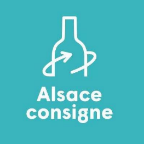 